ПОЛОЖЕНИЕо Совете профилактикиМБДОУ «Ваховский детский сад «Лесная сказка»с.п. Ваховск, 2020 г.1. Общие положения1.1. Совет профилактики (далее Совет) создается на базе ДОУ приказом заведующей ДОУ для организации работы по предупреждению безнадзорности и правонарушений воспитанников муниципального бюджетного дошкольного образовательного учреждения «Ваховский детский сад «Лесная сказка».1.2. Свою деятельность Совет осуществляет на основании Федерального Закона от 24.06.1999г. № 120-ФЗ «Об основах системы профилактики безнадзорности и правонарушений несовершеннолетних»,  в соответствии с действующим законодательством и подзаконными актами:Конституцией РФ;Конвенцией ООН о правах ребенка;Законом РФ «Об образовании»; «Об основных гарантиях прав ребенка в РФ»,Указами и Распоряжениями Президента РФ, Правительства РФ;Типовым положением о дошкольном образовательном учреждении;нормативными правовыми актами вышестоящих органов образования;  Настоящим   Положением.1.3. Совет действует на основе принципов гуманности, демократичности, конфиденциальности полученной информации. 1.4. Совет – коллегиальный, совещательный орган, объединяющий работу педагогов, специалистов, администрации и общественности для организации профилактической работы в ДОУ по профилактике безнадзорности и правонарушений несовершеннолетних. 1.5. Общее руководство Советом возлагается на  старшего воспитателя.1.6. Решения и рекомендации Совета профилактики являются основополагающими в организации работы педагогического коллектива по вопросам профилактики правонарушений, безнадзорности и защиты прав воспитанников ДОУ. 2. Цели и задачи Совета2.1.Основной целью Совета профилактики является организация, координация, реализация социально-правовой и психолого-педагогической поддержки детей и семей группы «социального риска», а также находящихся в социально-опасном положении и (или) в трудной жизненной ситуации, а также,  предоставление своевременной информации в органы опеки и попечительства.2.2. Основными задачами Совета являются:-   формирование законопослушного поведения и здорового образа жизни воспитанников;превенция дезадаптации и отклоняющегося поведения через своевременное выявление воспитанников и семей «группы социального риска», находящихся в трудной жизненной ситуации;организацию комплексной социально–психолого-педагогической помощи и поддержки воспитанникам и родителям «группы социального риска»; проведение профилактических мероприятий через информационно - просветительскую работу с  семьями воспитанников с целью предупреждения правонарушений и безнадзорности несовершеннолетних;обеспечение эффективного взаимодействия ДОУ с органами и учреждениями системы профилактики безнадзорности и правонарушений несовершеннолетних;рассмотрение материалов, представляемых в Комиссию по делам несовершеннолетних и защите их прав, органы опеки и попечительства.3. Порядок формирования Совета3.1.  В состав Совета входят   старший воспитатель,  учитель – логопед,   медсестра,  воспитатели групп.3.2. Численность состава Совета составляет от 7 до 9 представителей.3.3. Члены Совета участвуют в его работе на общественных началах.4. Организация работы Совета 4.1. Председатель Совета:проводит заседания;- утверждает план работы Совета;- контролирует выполнение решений Совета профилактики;- утверждает   план работы;- изучает и утверждает план документов, подготовленных на заседание комиссии по делам   несовершеннолетних и защите их прав;4.2.Секретарь –   воспитатель- координирует деятельность участников профилактической работы и членов Совета профилактики в вопросах реализации профилактических мероприятий и подготовки к проведению заседаний;- организует и контролирует подготовку документов на Совет профилактики (в органы и учреждения  системы профилактики безнадзорности и правонарушений несовершеннолетних)- составляет повестку заседаний Совета профилактики;-разрабатывает проекты планов работы Совета профилактики;4.3. Члены Совета:присутствуют на заседаниях Совета;вносят предложения по плану работы Совета, повестке дня заседаний и порядку обсуждения вопросов;участвуют в подготовке материалов Совета, а также проектов его решений.5. Порядок работы Совета5.1. Совет разрабатывает Программу профилактики и организует ее реализацию. 5.2. Определяет ответственных членов Совета за организацию проведения профилактических направлений программы, рассматривает и утверждает планы работы по направлениям программы, вносит свои корректировки и осуществляет контроль за их исполнением.5.3. Получает информацию о случаях проявления конфликтного, негативного и асоциального характера в поведении воспитанников, негативного влияния на них родителей (законных представителях) или других лиц, сообщения из правоохранительных органов, комиссий по делам несовершеннолетних и защите их прав, органов здравоохранения.5.4. Организует проверку полученных сведений, принимает меры для нормализации конфликтных ситуаций, принимает решение о постановки семей воспитанников на учет ДОУ и снятия с него.5.5. В своей деятельности по организации проведения профилактики безнадзорности и правонарушений воспитанников взаимодействует с территориальными правоохранительными органами, комиссиями по делам несовершеннолетних и защите их прав, органами и учреждениями здравоохранения, социальной защиты населения, родительской общественностью, а также с другими общественными организациями и объединениями.5.6. Проводит переговоры, беседы с родителями (законными представителями) и другими лицами, находящимися в кризисной или социально опасной ситуации.          5.7. Планирует и организует иные мероприятия и взаимодействия, направленные на предупреждение асоциального поведения воспитанников.5.8. Заседания Совета проводятся регулярно, не реже одного раза в квартал. Внеочередное (чрезвычайное) заседание Совета проводится по решению председателя Совета либо по инициативе не менее половины членов Совета.5.9. Заседания Совета правомочно, если на нем присутствует не менее половины членов Совета.5.10 Члены Совета участвуют в его работе лично и не вправе делегировать свои полномочия другим лицам.5.11. Решение Совета принимается большинством голосов присутствующих на заседании членов Совета.5.12. Заседание Совета в течение трех дней со дня его проведения оформляется протоколом, который подписывается председательствующим на заседании и секретарем Совета. Протоколы заседаний Совета нумеруются с начала учебного года и хранятся у ответственного секретаря Совета.5.13. Заседания Совета профилактики могут проводиться в форме открытых, закрытых заседаний, с приглашением родителей и без родителей. 6. Ответственность6.1. Члены Совета профилактики и участники профилактической работы несут ответственность за:- своевременное, качественное и достоверное предоставление информации о детях, оставшихся без попечения родителей; детях, находящихся в трудной жизненной ситуации;- своевременно сообщать сведения о детях, оставшихся без попечения родителей, о детях, находящихся в трудной жизненной ситуации, в орган опеки и попечительства управления образования;- качественное проведение профилактических мероприятий;- дисциплинарную ответственность в соответствии с трудовым законодательством.7. Взаимодействие7.1. Межведомственное с:-  с органами и учреждениями системы профилактики безнадзорности и правонарушений несовершеннолетних7.2. Внутриведомственное:- между специалистами, осуществляющими профилактическую работу по вопросам обмена информацией;- между воспитателем и специалистами по вопросам осуществления комплексного социально-психолого-педагогического сопровождения;- между членами Совета профилактики ДОУ и Советом родителей по вопросам организации профилактических мероприятий.8. Документация Совета профилактики.приказ о создании Совета профилактики и утверждении состава;журнал протоколов Совета;план работы Совета;инструктивно-методические материалы;пакет документов на воспитанника и его семью, который включает:акты обследования жилищно-бытовых условий;отчеты о проведенной профилактической работе.УТВЕРЖДАЮ:Заведующий МБДОУ «Ваховский детский сад «Лесная сказка»                                                                                                                                                                              В.К.Бусыгина      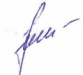 приказ № 51  от 01.09.2020 год